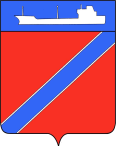 ПОСТАНОВЛЕНИЕАДМИНИСТРАЦИЯ ТУАПСИНСКОГО ГОРОДСКОГО ПОСЕЛЕНИЯТУАПСИНСКОГО РАЙОНА  от _25.09.2019__                                                                   № __1057____г. ТуапсеОб утверждении документации по планировке территории (проекта планировки и проекта межевания)  территории линейного объекта "Газопровод к ГГРП "Звездный" г.Туапсе Краснодарского края", протяженность 6000 м., назначение: газопровод. Инвентарный номер: 259, Адрес (местоположение): Россия, Краснодарский край, Туапсинский район, Шепсинское сельское поселение. (Реконструкция ГРПБ-47,г. Туапсе). Код стройки 59726-17.В соответствии с Градостроительным кодексом Российской Федерации, Федеральным законом от 6 октября 2003 года № 131-ФЗ «Об общих принципах организации местного самоуправления в Российской Федерации», Правилами землепользования и застройки Туапсинского городского поселения Туапсинского района, утвержденными решением Совета Туапсинского городского поселения Туапсинского района от 24 сентября 2015 года № 43.2, учитывая заключение о результатах публичных слушаний от 16 июля 2019 года, принимая во внимание заявление за входящим номером 5764 от 17 сентября 2019 года   п о с т а н о в л я ю:   Утвердить документацию по планировке территории (проекта планировки и проекта межевания) территории линейного объекта "Газопровод к ГГРП "Звездный" г. Туапсе Краснодарского края", протяженность 6000 м., назначение: газопровод. Инвентарный номер: 259, Адрес (местоположение): Россия, Краснодарский край, Туапсинский район, Шепсинское сельское поселение. (Реконструкция ГРПБ-47, г.Туапсе). Код стройки 59726-17», разработанную с целью установления границ зон планируемого размещения объекта капитального строительства, а также обоснование оптимальных размеров и границ земельных участков границ и публичных сервитутов для получения разрешения на строительство и ввода в эксплуатацию объекта  строительства.   Отделу имущественных и земельных отношений (Рогачева):разместить настоящее постановление на официальном сайте администрации Туапсинского городского поселения Туапсинского района в информационно - телекоммуникационной сети «Интернет»;  опубликовать настоящее постановление в газете «Черноморье сегодня».4.	  Контроль за выполнением настоящего постановления оставляю за собой.	5.   Постановление вступает в силу со дня его подписания.  Исполняющий обязанности главы Туапсинского городского поселения Туапсинского района                                                                      М.В. Кривопалов